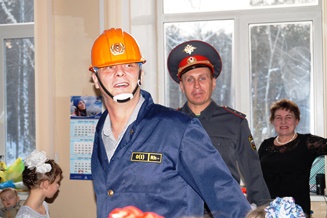 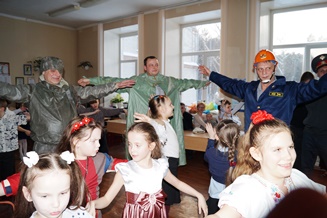 Классное мероприятие с родителями «Вы орлы наши- нет вас краше»Отзыв о проведении семейного праздника «Вы орлы наши- нет вас краше».Посещая классные мероприятия, хочу особо отметить семейные праздники. В этих мероприятиях принимают участие родители, а также дедушки и бабушки. Детям очень интересно, увлекательно. Каждому ребенку нашлось место для проявления своих способностей и увлечений. Участие родителей в таких мероприятиях помогает укреплять плодотворное сотрудничество с детьми, расширяет сферу общения с собственным ребенком.Чупина  Л.В.Открытое семейное мероприятие «Здравствуй, 3 класс!»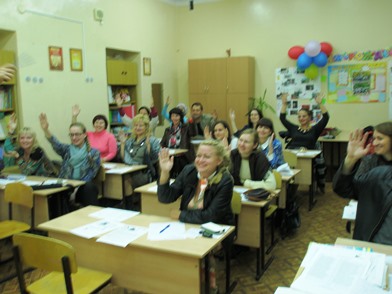 